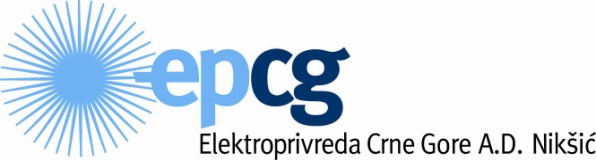 Na osnovu Odluke o prodaji korišćenih službenih vozila br. 10-00-36972 od 19.07.2016. godine, Rješenja o imenovanju Komisije za sprovođenje postupka br. 10-00-36984 od 19.07.2016. godine, Elektroprivreda Crne Gore AD Nikšić objavljujeJAVNI POZIV ZA DOSTAVLJANJE PONUDA ZA PRODAJU VOZILA1. Predmet prodajePredmet prodaje su vozila, svojina Elektroprivrede Crne Gore AD Nikšić, kako slijedi:2. Uslovi nadmetanjaPostupak prodaje sprovešće se putem dostavljanja pisanih ponuda.Vozila se kupuju u viđenom stanju, bez prava na naknadnu reklamaciju.Pisane ponude se mogu podnositi za pojedinačno određena vozila koja su predmet prodaje.Pravo da učestvuju na nadmetanju imaju podnosioci ponuda, odnosno sva domaća i strana pravna i fizička lica, koja uplate depozit u iznosu od 10% minimalne cijena vozila za koje se predaje ponuda. Depozit se uplaćuje na žiro račun  Elektroprivrede Crne Gore AD Nikšić broj 535-55-11, koji se vodi kod Prve banke Crne Gore, sa napomenom: „Uplata radi učešća u postupku prodaje vozila“. Učesnici u nadmetanju dužni su dostaviti ponudu u koverti sa oznakom „JAVNI POZIV za prikupljanje pisanih ponuda radi prodaje vozila“ i „NE OTVARAJ, prije zvaničnog zasijedanja Komisije za otvaranje i vrednovanje ponuda“.Ponuda treba da sadrži:Prijavu sa podacima:za fizička lica: ime i prezime, adresa stanovanja, JMB, broj lične karte ili pasoša, žiro račun, kontakt telefon;za pravna lica: naziv, sjedište, adresu, PIB, matični broj, izvod iz CRPS-a, ime i prezima i funkciju lica za zastupanje i naziv banke sa brojem žiro računa za vraćanje depozita.Ponuđenu cijenu,Dokaz o uplati depozita.Prijava i ponuda za učešće na nadmetanju podnosi se neposredno ili putem pošte na adresu Elektroprivrede Crne Gore AD Nikšić, ul. Vuka Karadžića br. 2, Nikšić, zaključno sa 19.08. 2016.godine do 10 časova.Predmetna vozila se nalaze u Nikšiću i mogu se pogledati, u prisustvu ovlašćenog lica, do dana otvaranja ponuda, o čemu se informacije mogu dobiti na kontakt telefon br. 067-607-902.3. Mjesto i vrijeme otvaranja ponudaOtvaranje ponuda izvršiće se dana 19.08.2016.godine, u prostorijama Elektroprivrede Crne Gore AD Nikšić, ul. Vuka Karadžića 2, Nikšić, sa početkom u 11:00 časova, o čemu se na ovaj način obavještavaju ponuđači.Otvaranju ponuda mogu prisustvovati ponuđači ili njihovi opunomoćeni predstavnici, te im se posebno obavještenje neće slati.Ponude dostavljene nakon roka iz tačke 2. ovog Javnog poziva, kao i ponude koje su nepotpune neće se razmatrati.Komisija za otvaranje i vrednovanje ponuda će donijeti Odluku o izboru najpovoljnije ponude, u roku od 20 dana od dana otvaranja ponuda.Period važenja ponude je 60 dana.Kriterijum za rangiranje prispjelih ponuda je najviša ponuđena cijena.Kupac je dužan da zaključi Ugovor o prodaji, u roku od 7 (sedam) dana od dana donošenja Odluke o izboru najpovoljnijeg ponuđača. Kupoprodajna cijena se plaća najkasnije u roku od 8 (osam) dana od dana zaključena Ugovora o prodaji.U slučaju da izabrani ponuđač odustane od kupovine, odnosno ukoliko ne potpiše Ugovor o prodaji ili ne isplati kupoprodajnu cijenu u predviđenom roku, gubi pravo na povraćaj uplaćenog depozita. U tom slučaju Ugovor se može zaključiti sa drugorangiranim ponuđačem. Ponuđačima čija se ponuda ne prihvati zbog određenih nedostataka, iznos depozita će biti vraćen u roku od 3 (tri) dana od dana donošenja Odluke o izboru najpovoljnije ponude. Ostalim ponuđačima čije su ponude odbijene ili rangirane iza izabranog ponuđača, uplaćeni iznos depozita će biti vraćen u roku od 8 (osam) dana od dana zaključenja Ugovora o prodaji.Depozit izabranog ponuđača sa najpovoljnijom ponudom se zadržava i za taj iznos se umanjuje kupoprodajna cijena.Elektroprivreda Crne Gore AD Nikšić, ima pravo, sve do zaključenja Ugovora o prodaji, iz  razloga prestanka potrebe za prodajom, da ne zaključi Ugovor o prodaji ni sa jednim od ponuđača. U slučaju odustanka od zaključenja Ugovora o prodaji, ponuđači, ni bilo koje pravno niti fizičko lice neće imati pravo da zahtijevaju bilo kakvu naknadu štete i troškova nastalih kao direktna ili indirektna posledica učešća na ovom Javnom pozivu.Bliže informacije po ovom Javnom pozivu mogu se dobiti na kontakt telefon br. 067607902.Rb Partije TipModelccmKWGodina proizvodnjeKategorijaReg.oz.Min. cijena vozila1AudiA629761602005Putnički automobilNK AV 6292.689,20 €2OpelVektra19981292007Putnički automobilNK AP 5292.525,10 €3OpelVektra19981292007Putnički automobilNK AP 6502.398,84 €4OpelVektra19981292007Putnički automobilNK AP 6523.509,88 €5OpelVektra19981292007Putnički automobilNK AP 7752.651,35 €6OpelVektra19981292007Putnički automobilNK AP 9541.641,31 €7OpelVektra19981292007Putnički automobilNK AR 1022.525,10 €8OpelVektra19981292007Putnički automobilNK AR 2012.020,08 €9OpelVektra19981292007Putnički automobilNK AR 4953.585,64 €10OpelAstra1598772007Putnički automobilNK AR 376766,42 €11LadaNiva1698592008Putnički automobilPV AH 490423,85 €12LadaNiva1698592002Putnički automobilBA AE 914956,69 €13LadaNiva1698592006Putnički automobilNK AS 4811.259,44 €14LadaNiva1698592001Putnički automobilŽB AB 298968,80 €15LadaKaravan1481552001Putnički automobil NK AJ 791529,34 €16RenoLaguna1598792000Putnički automobilNK AP 6591.228,57 €